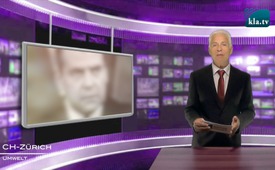 Is gentechnologie echt het antwoord op het wereldwijde voedingsprobleem?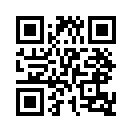 Gentechnologie wordt gewoonlijk gepropagandeerd als dé oplossing voor de wereldwijde dreigende hongersnood. Brengen gen-veranderde planten echt de verwachte oplossing? Een studie van het Amerikaanse Rodale Instituut, dat sinds 1981 de opbrengsten van de conventionele landbouw met die van de bio landbouw vergelijkt, komt tot verrassende resultaten. In de bio landbouw in Noord-Amerika, daalt de opbrengst alléén tijdens de eerste jaren na de omschakeling. Daarna echter stijgen ze weer, tot tenslotte even grote en zelfs grotere opbrengsten worden bereikt. In droge periodes was er zelfs tot 31% meer opbrengst. De studie wijst verder uit dat de bio landbouw ongeveer 45% minder energie verbruikt en 40% minder broeikasgassen uitstoot: daardoor is er duidelijk een grotere opbrengst als bij de conventioneel werkende boeren.Hartelijke groet uit studio Zürich en een goede avond.
Gentechnologie wordt gewoonlijk gepropagandeerd als dé oplossing voor de wereldwijde dreigende hongersnood. Brengen gen-veranderde planten echt de verwachte oplossing? Een studie van het Amerikaanse Rodale Instituut, dat sinds 1981 de opbrengsten van de conventionele landbouw met die van de bio landbouw vergelijkt, komt tot verrassende resultaten. In de bio landbouw in Noord-Amerika, daalt de opbrengst alléén tijdens de eerste jaren na de omschakeling. Daarna echter stijgen ze weer, tot tenslotte even grote en zelfs grotere opbrengsten worden bereikt. In droge periodes was er zelfs tot 31% meer opbrengst. De studie wijst verder uit dat de bio landbouw ongeveer 45% minder energie verbruikt en 40% minder broeikasgassen uitstoot: daardoor is er duidelijk een grotere opbrengst als bij de conventioneel werkende boeren.
In april 2014 verkondigde minister president Dimitri Medwedew dat Rusland geen genetisch veranderde levensmiddelen meer zou importeren. Citaat: "Als de Amerikanen graag gentechnisch veranderde producten  willen eten, dan laten we hen die eten. Wij hoeven niet hetzelfde te doen want wij hebben voldoende plaats en middelen om organisch voedsel te kweken." Einde citaat. Tot dan mochten in Rusland gentechnisch veranderde planten geïmporteerd en verkocht worden, maar alleen met duidelijke vermelding ervan. Tot heden is in Rusland het verbouwen op proefvelden toegelaten, maar alleen onder strenge voorwaarden. 
Irina Ermakova, vice-president van de nationale Russische vereniging voor genetische veiligheid, zei het volgende over dit thema. Citaat: "Het is noodzakelijk om genetisch veranderde levensmiddelen te verbieden en een tienjarig moratorium op te leggen. (....) Het is bewezen dat genetisch veranderde levensmiddelen wereldwijd een gevaar zijn, dus niet alleen voor Rusland maar ook voor veel andere landen.  Fouten bij het kweken zijn niet uitgerijpt en om die reden zijn alle genetisch veranderde levensmiddelen in te delen als 'gevaarlijk'. Biotechnologieën moeten zonder twijfel ontwikkeld worden maar een uitbreiding van gentechnische veranderde levensmiddelen moet gestopt worden." Einde citaat.
Geachte toeschouwers: de algemene thematiek rond gentechnisch veranderde levensmiddelen is heel controvers en het is alles behalve duidelijk. Sommigen houden gentechnologie voor de oplossing van veel problemen, anderen waarschuwen ervoor.  De beslissing van Rusland toont in ieder geval aan dat er genoeg mogelijkheden zijn om voldoende voedsel te produceren. Ook bovengenoemde Amerikaanse studie toont dit aan. In vele discussies zijn twee fundamentele risico's … van de gentechnologie niet ter sprake gekomen. Gentechnisch veranderd zaadgoed is beschermd door patenten, d.w.z. dat boeren dit zaad jaarlijks opnieuw moeten kopen bij de producent en zij mogen het zaad niet zelf winnen. Dit maakt hen afhankelijk van de grote ondernemingen en zo komen boeren in financiële nood ...... niet alleen in arme landen. Bij de bio-landbouw is juist het tegendeel het geval: omdat eigen zaadgoed wordt gebruikt en nauwelijks mest noch pesticiden nodig zijn, kunnen alle boeren zichzelf voorzien en blijven ze onafhankelijk.
Het ander risico is dat een terugkeer onmogelijk is. De ecologische samenhangen in de natuur zijn zo complex, dat de gevolgen van gentechnisch veranderde planten in hele ecosystemen niet zijn in te schatten. En zou het eens blijken dat een gentechnisch veranderde plant grote schade berokkent aan mens en milieu, dan is het te laat. Dan is het gentechnisch veranderde materiaal al overal in de natuur verspreid en kan het niet meer verwijderd worden.
Geachte kijkers, willen wij dit risico echt op ons nemen? Ligt het probleem niet veeleer in het feit dat er geen goede voedselverdeling is? Indien de westerse landen niet dagelijks tonnen eten zouden vernietigen, zou dan niet iedereen voldoende eten hebben?
Met deze vragen neem ik afscheid van jullie. Nog een fijne avond! En tot ziens.door --Bronnen:S&G 14/15Dit zou u ook kunnen interesseren:#Gezondheid - www.kla.tv/Gezondheid-nlKla.TV – Het andere nieuws ... vrij – onafhankelijk – ongecensureerd ...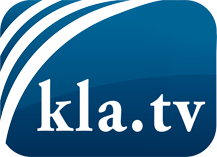 wat de media niet zouden moeten verzwijgen ...zelden gehoord van het volk, voor het volk ...nieuwsupdate elke 3 dagen vanaf 19:45 uur op www.kla.tv/nlHet is de moeite waard om het bij te houden!Gratis abonnement nieuwsbrief 2-wekelijks per E-Mail
verkrijgt u op: www.kla.tv/abo-nlKennisgeving:Tegenstemmen worden helaas steeds weer gecensureerd en onderdrukt. Zolang wij niet volgens de belangen en ideologieën van de kartelmedia journalistiek bedrijven, moeten wij er elk moment op bedacht zijn, dat er voorwendselen zullen worden gezocht om Kla.TV te blokkeren of te benadelen.Verbindt u daarom vandaag nog internetonafhankelijk met het netwerk!
Klickt u hier: www.kla.tv/vernetzung&lang=nlLicence:    Creative Commons-Licentie met naamgeving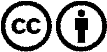 Verspreiding en herbewerking is met naamgeving gewenst! Het materiaal mag echter niet uit de context gehaald gepresenteerd worden.
Met openbaar geld (GEZ, ...) gefinancierde instituties is het gebruik hiervan zonder overleg verboden.Schendingen kunnen strafrechtelijk vervolgd worden.